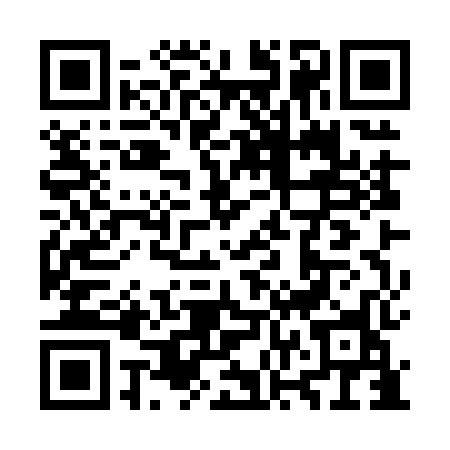 Ramadan times for Buan County, South KoreaMon 11 Mar 2024 - Wed 10 Apr 2024High Latitude Method: NonePrayer Calculation Method: Muslim World LeagueAsar Calculation Method: ShafiPrayer times provided by https://www.salahtimes.comDateDayFajrSuhurSunriseDhuhrAsrIftarMaghribIsha11Mon5:255:256:4912:434:046:376:377:5712Tue5:235:236:4812:434:046:386:387:5813Wed5:225:226:4712:424:056:396:397:5914Thu5:205:206:4512:424:056:406:408:0015Fri5:195:196:4412:424:066:416:418:0116Sat5:175:176:4212:424:066:416:418:0217Sun5:165:166:4112:414:066:426:428:0218Mon5:145:146:4012:414:076:436:438:0319Tue5:135:136:3812:414:076:446:448:0420Wed5:115:116:3712:404:076:456:458:0521Thu5:105:106:3512:404:086:466:468:0622Fri5:085:086:3412:404:086:476:478:0723Sat5:075:076:3212:404:086:476:478:0824Sun5:055:056:3112:394:096:486:488:0925Mon5:045:046:3012:394:096:496:498:1026Tue5:025:026:2812:394:096:506:508:1127Wed5:015:016:2712:384:106:516:518:1228Thu4:594:596:2512:384:106:526:528:1329Fri4:574:576:2412:384:106:526:528:1430Sat4:564:566:2212:374:106:536:538:1531Sun4:544:546:2112:374:106:546:548:161Mon4:534:536:2012:374:116:556:558:172Tue4:514:516:1812:374:116:566:568:183Wed4:494:496:1712:364:116:566:568:194Thu4:484:486:1512:364:116:576:578:205Fri4:464:466:1412:364:126:586:588:216Sat4:454:456:1312:354:126:596:598:227Sun4:434:436:1112:354:127:007:008:238Mon4:414:416:1012:354:127:017:018:249Tue4:404:406:0812:354:127:017:018:2510Wed4:384:386:0712:344:127:027:028:26